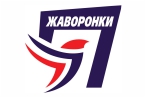 ПРЕЙСКУРАНТцен на оказание услуг ГОСУДАРСТВЕННОЕ БЮДЖЕТНОЕ УЧРЕЖДЕНИЕ ДОПОЛНИТЕЛЬНОГО ОБРАЗОВАНИЯ ГОРОДА МОСКВЫ  СПОРТИВНАЯ ШКОЛА «МОСКОВСКАЯ АКАДЕМИЯ ТАНЦЕВАЛЬНОГО СПОРТА И АКРОБАТИЧЕСКОГО РОК-Н-РОЛЛА» ДЕПАРТАМЕНТА СПОРТА ГОРОДА МОСКВЫ В соответствии со статьей 29 Закона города Москвы от 15 июля 2009 г. №27 «О физической культуре и спорте в городе Москве» платные физкультурно-оздоровительные и спортивные услуги, оказываемые учреждениями, подведомственными уполномоченному органу, предоставляются на льготных основаниях следующим категориям жителей города Москвы: 1. детям из многодетных и малообеспеченных семей, детям-сиротам и детям, оставшимся без попечения родителей, инвалидам, ветеранам Великой Отечественной войны-безвозмездно (за счет средств бюджета Москвы);2. детям, не указанным в пункте 1 настоящей части, студентам, обучающимся по очной форме обучения в высших учебных заведениях, финансируемых за счет средств федерального бюджета или бюджета города Москвы, ветеранам боевых действий на территории СССР, на территории Российской Федерации и территориях других государств, а также гражданам, подвергшимся воздействию радиации вследствие катастрофы на Чернобыльской АЭС – в размере скидки от 20% до 50% от стоимости взрослого посещения.Наименование услугиКоличество посещений, продолжительность занятияДополнительные условияСтоимость, руб.Акробатический рок-н-роллАкробатический рок-н-роллАкробатический рок-н-роллАкробатический рок-н-роллЗанятие в группе с тренером/инструктором, зал спортивный №2 «Хореографический»1 посещение, 45 минутЗанятия для детей (от 3 до 6 лет), в течение 30 дней550Занятие в группе с тренером/инструктором, зал спортивный №2 «Хореографический»1 посещение, 45 минут, не менее 9 занятий Занятия для детей (от 3 до 6 лет) не менее 9 занятий, в течение 30 дней, с элементами акробатического рок-н-ролла  4050Занятие в группе с тренером/инструктором, зал спортивный №2 «Хореографический»1 посещение, 45 минут, не менее 13 занятийЗанятия для детей (от 3 до 6 лет), не менее 13 занятий, в течение 30 дней 5200Индивидуальное занятие с тренером/инструктором, зал спортивный №2 «Хореографический»1 посещение, 45 минутЗанятия для детей (от 3 до 6 лет), в течение 30 дней1500Занятие в группе с тренером/инструктором, зал спортивный №2 «Хореографический»1 посещение, 90 минутЗанятия для детей (от 6 до 17 лет), в течение 30 дней 650Занятие в группе с тренером/инструктором, зал спортивный №2 «Хореографический»1 посещение, 90 минут, не менее 9 занятийЗанятия для детей (от 6 до 17 лет), не менее 9 занятий, в течение 30 дней5400Занятие в группе с тренером/инструктором, зал спортивный №2 «Хореографический»1 посещение, 90 минут, не менее 13 занятийЗанятия для детей (от 6 до 17 лет), не менее 13 занятий, в течение 30 дней7150Индивидуальное занятие с тренером/инструктором, зал спортивный №2 «Хореографический»1 посещение, 60 минутЗанятия для детей (от 6 до 17 лет), в течение 30 дней1700Художественная гимнастикаХудожественная гимнастикаХудожественная гимнастикаХудожественная гимнастикаЗанятие в группе с тренером/инструктором, зал спортивный №2 «Хореографический»1 посещение, 45 минутЗанятия для детей (от 3 до 6 лет), в течение 30 дней 800Занятие в группе с тренером/инструктором, зал спортивный №2 «Хореографический»1 посещение, 45 минут, не менее 9 занятийЗанятия для детей (от 3 до 6 лет), не менее 9 занятий, в течение 30 дней, с элементами художественной гимнастики 5400Занятие в группе с тренером/инструктором, зал спортивный №2 «Хореографический»1 посещение, 45 минут, не менее 13 занятийЗанятия для детей (от 3 до 6 лет), не менее 13 занятий, в течение 30 дней7410Индивидуальное занятие с тренером/инструктором, зал спортивный №2 «Хореографический»1 посещение, 45 минутЗанятия для детей (от 3 до 6 лет), в течение 30 дней1500Занятие в группе с тренером/инструктором, зал спортивный №2 «Хореографический»1 посещение, 90 минутЗанятия для детей (от 6 до 17 лет), в течение 30 дней1400Занятие в группе с тренером/инструктором, зал спортивный №2 «Хореографический»1 посещение, 90 минут, не менее 9 занятийЗанятия для детей (от 6 до 17 лет), не менее 9 занятий, в течение 30 дней11250Занятие в группе с тренером/инструктором, зал спортивный №2 «Хореографический»1 посещение, 90 минут, не менее 13 занятийЗанятия для детей (от 6 до 17 лет), не менее 13 занятий, в течение 30 дней15600Индивидуальное занятие с тренером/инструктором, зал спортивный №2 «Хореографический»1 посещение, 60 минутЗанятия для детей (от 6 до 17 лет), в течение 30 дней1700Индивидуальное занятие с тренером/инструктором, зал спортивный №2 «Хореографический»1 посещение, 60 минутСПЛИТ-занятие (занятие для двух посетителей) с тренером/инструктором для детей (от 3 до 6 лет), в течение 30 дней2600Индивидуальное занятие с тренером/инструктором, зал спортивный №2 «Хореографический»1 посещение, 60 минутСПЛИТ-занятие (занятие для двух посетителей) с тренером/инструктором для детей (от 6 до 17 лет), в течение 30 дней3000Танцевальный спорт Танцевальный спорт Танцевальный спорт Танцевальный спорт Индивидуальное занятие с тренером/инструктором, зал спортивный №2 «Хореографический»1 посещение, 60 минутЗанятия для детей (от 7 до 17 лет), в течение 30 дней1700Занятие в группе с тренером/инструктором, зал спортивный №2 «Хореографический»1 посещение, 90 минутЗанятия для детей (от 7 до 17 лет), в течение 30 дней700Занятие в группе с тренером/инструктором, зал спортивный №2 «Хореографический»1 посещение, 90 минут, не менее 9 занятий Занятия для детей (от 7 до 17 лет), не менее 9 занятий, в течение 30 дней5400Занятие в группе с тренером/инструктором, зал спортивный №2 «Хореографический»1 посещение, 90 минут, не менее 13 занятийЗанятия для детей (от 7 до 17 лет), не менее 13 занятий, в течение 30 дней7150Индивидуальное занятие с тренером/инструктором, зал спортивный №2 «Хореографический»1 посещение, 45 минут Занятия для детей (от 3 до 6 лет), в течение 30 дней1500Занятие в группе с тренером/инструктором, зал спортивный №2 «Хореографический»1 посещение, 45 минутЗанятия для детей (от 3 до 6 лет), в течение 30 дней600Занятие в группе с тренером/инструктором, зал спортивный №2 «Хореографический»1 посещение, 45 минут, не менее 9 занятийЗанятия для детей (от 3 до 6 лет), не менее 9 занятий, в течение 30 дней, с элементами танцевального спорта 4500Занятие в группе с тренером/инструктором, зал спортивный №2 «Хореографический»1 посещение, 45 минут, не менее 13 занятий Занятия для детей (от 3 до 6 лет), не менее 13 занятий, в течение 30 дней5850Синхронное плавание Синхронное плавание Синхронное плавание Синхронное плавание Занятие в группе с тренером/инструктором, зал спортивный №2 «Хореографический»1 посещение, 60 минутЗанятия для детей (от 3 до 6 лет), в течение 30 дней600Индивидуальное занятие с тренером/инструктором, зал спортивный №2 «Хореографический»1 посещение, 45 минутЗанятия для детей (от 3 до 6 лет), в течение 30 дней1300Индивидуальное занятие с тренером/инструктором, зал спортивный №2 «Хореографический»1 посещение, 45 минутСплит-занятия для детей (от 3 до 6 лет), в течение 30 дней2300Занятие в группе с тренером/инструктором, бассейн плавательный 25 метров крытый1 посещение, 45 минутЗанятия для детей (от 3 до 6 лет), в течение 30 дней500Занятие в группе с тренером/инструктором, бассейн плавательный 25 метров крытый1 посещение, 45 минут, не менее 9 занятий Занятия для детей (от 3 до 6 лет), не менее 9 занятий, в течение 30 дней, с элементами синхронного плавания 4050Занятие в группе с тренером/инструктором, бассейн плавательный 25 метров крытый1 посещение, 45 минут, не менее 13 занятийЗанятия для детей (от 3 до 6 лет), не менее 13 занятий, в течение 30 дней5460Индивидуальное занятие с тренером/инструктором, зал спортивный №2 «Хореографический»1 посещение, 60 минутЗанятия для детей (от 7 до 17 лет), в течение 30 дней1500Индивидуальное занятие с тренером/инструктором, зал спортивный №2 «Хореографический»1 посещение, 60 минутСплит-занятия для детей (от 7 до 17 лет), в течение 30 дней2600Занятие в группе с тренером/инструктором, зал спортивный №2 «Хореографический»1 посещение, 60 минут, не менее 9 занятийЗанятия для детей (от 7 до 17 лет), не менее 9 занятий, в течение 30 дней4950Занятие в группе с тренером/инструктором, зал спортивный №2 «Хореографический»1 посещение, 60 минут, не менее 13 занятийЗанятия для детей (от 7 до 17 лет), не менее 13 занятий, в течение 30 дней6760Занятие в группе с тренером/инструктором, бассейн плавательный 25 метров крытый1 посещение, 45 минутЗанятия для детей (от 7 до 17 лет), в течение 30 дней800Индивидуальное занятие с тренером/инструктором, бассейн плавательный 25 метров крытый1 посещение, 45 минутЗанятия для детей (от 7 до 17 лет), в течение 30 дней1500Индивидуальное занятие с тренером/инструктором, бассейн плавательный 25 метров крытый1 посещение, 60 минутСплит-занятия для детей (от 7 до 17 лет), в течение 30 дней2600Занятие в группе с тренером/инструктором, бассейн плавательный 25 метров крытый1 посещение, 45 минут, не менее 9 занятийЗанятия для детей (от 7 до 17 лет), не менее 9 занятий, в течение 30 дней6750Занятие в группе с тренером/инструктором, бассейн плавательный 25 метров крытый1 посещение, 45 минут, не менее 13 занятийЗанятия для детей (от 7 до 17 лет), не менее 13 занятий, в течение 30 дней9100ТхэквондоТхэквондоТхэквондоТхэквондоЗанятие в группе с тренером/инструктором, зал спортивный №2 «Хореографический»1 посещение, 90 минутЗанятия для детей (от 7 до 17 лет), в течение 30 дней700Индивидуальное с тренером/инструктором, зал спортивный №2 «Хореографический»1 посещение, 60 минутЗанятия для детей (от 7 до 17 лет), в течение 30 дней1600Занятие в группе с тренером/инструктором, зал спортивный №2 «Хореографический»1 посещение, 90 минут, не менее 9 занятийЗанятия для детей (от 7 до 17 лет), не менее 9 занятий, в течение 30 дней5850Занятие в группе с тренером/инструктором, зал спортивный №2 «Хореографический»1 посещение, 90 минут, не менее 13 занятийЗанятия для детей (от 7 до 17 лет), не менее 13 занятий, в течение 30 дней8190Занятие в группе с тренером/инструктором, зал спортивный №2 «Хореографический»1 посещение, 45 минутЗанятия для детей (от 3 до 6 лет), в течение 30 дней500Индивидуальное с тренером/инструктором, зал спортивный №2 «Хореографический»1 посещение, 45 минутЗанятия для детей (от 3 до 6 лет), не менее 13 занятий, в течение 30 дней1300Занятие в группе с тренером/инструктором, зал спортивный №2 «Хореографический»1 посещение, 45 минут, не менее 9 занятийЗанятия для детей (от 3 до 6 лет), не менее 9 занятий, в течение 30 дней, с элементами тхэквондо 4050Занятие в группе с тренером/инструктором, зал спортивный №2 «Хореографический»1 посещение, 45 минут, не менее 13 занятийЗанятия для детей (от 3 до 6 лет), не менее 13 занятий, в течение 30 дней, с элементами тхэквондо5070Хореография Хореография Хореография Хореография Занятие в группе с тренером/инструктором, зал спортивный №3 «Универсальный»1 посещение, 90 минутЗанятия для детей (от 7 до 17 лет), в течение 30 дней550Индивидуальное занятие с тренером/инструктором, зал спортивный №3 «Универсальный»1 посещение, 60 минутЗанятия для детей (от 7 до 17 лет), в течение 30 дней1500Занятие в группе с тренером/инструктором, зал спортивный №3 «Универсальный»1 посещение, 90 минут, не менее 9 занятийЗанятия для детей (от 7 до 17 лет), не менее 9 занятий, в течение 30 дней4500Занятие в группе с тренером/инструктором, зал спортивный №3 «Универсальный»1 посещение, 90 минут, не менее 13 занятийЗанятия для детей (от 7 до 17 лет), не менее 13 занятий, в течение 30 дней6110Занятие в группе с тренером/инструктором, зал спортивный №3 «Универсальный»1 посещение, 45 минутЗанятия для детей (от 3 до 6 лет), в течение 30 дней400Индивидуальное занятие с тренером/инструктором, зал спортивный №3 «Универсальный»1 посещение, 45 минутЗанятия для детей (от 3 до 6 лет), в течение 30 дней1300Занятие в группе с тренером/инструктором, зал спортивный №3 «Универсальный»1 посещение, 45 минут, не менее 9 занятийЗанятия для детей (от 3 до 6 лет), не менее 9 занятий, в течение 30 дней, с элементами хореографии3240Занятие в группе с тренером/инструктором, зал спортивный №3 «Универсальный»1 посещение, 45 минут, не менее 13 занятийЗанятия для детей (от 3 до 6 лет), не менее 13 занятий, в течение 30 дней, с элементами хореографии4420ДзюдоДзюдоДзюдоДзюдоЗанятие в группе с тренером/инструктором, зал спортивный №3 «Универсальный»1 посещение, 90 минутЗанятия для детей (от 7 до 17 лет), в течение 30 дней700Индивидуальное занятие с тренером/инструктором, зал спортивный №3 «Универсальный»1 посещение, 60 минутЗанятия для детей (от 7 до 17 лет), в течение 30 дней1600Занятие в группе с тренером/инструктором, зал спортивный №3 «Универсальный»1 посещение, 90 минут, не менее 9 занятийЗанятия для детей (от 7 до 17 лет), не менее 9 занятий, в течение 30 дней5670Занятие в группе с тренером/инструктором, зал спортивный №3 «Универсальный»1 посещение, 90 минут, не менее 13 занятийЗанятия для детей (от 7 до 17 лет), не менее 13 занятий, в течение 30 дней7800Занятие в группе с тренером/инструктором, зал спортивный №3 «Универсальный»1 посещение, 45 минутЗанятия для детей (от 3 до 6 лет), в течение 30 дней550Индивидуальное занятие с тренером/инструктором, зал спортивный №3 «Универсальный»1 посещение, 45 минутЗанятия для детей (от 3 до 6 лет), в течение 30 дней1300Занятие в группе с тренером/инструктором, зал спортивный №3 «Универсальный»1 посещение, 45 минут, не менее 9 занятийЗанятия для детей (от 3 до 6 лет), не менее 9 занятий, в течение 30 дней, с элементами дзюдо4050Занятие в группе с тренером/инструктором, зал спортивный №3 «Универсальный»1 посещение, 45 минут, не менее 13 занятийЗанятия для детей (от 3 до 6 лет), не менее 13 занятий, в течение 30 дней, с элементами дзюдо5460Спортивная акробатика Спортивная акробатика Спортивная акробатика Спортивная акробатика Занятие в группе с тренером/инструктором, зал спортивный №1 «Батутный»1 посещение, 90 минутЗанятия для детей (от 7 до 17 лет), в течение 30 дней750Индивидуальные занятия с тренером/инструктором, зал спортивный №1 «Батутный»1 посещение, 60 минутЗанятия для детей (от 7 до 17 лет), в течение 30 дней1650Занятие в группе с тренером/инструктором, зал спортивный №1 «Батутный»1 посещение, 90 минут, не менее 9 занятийЗанятия для детей (от 7 до 17 лет), не менее 9 занятий, в течение 30 дней6120Занятие в группе с тренером/инструктором, зал спортивный №1 «Батутный»1 посещение, 90 минут, не менее 13 занятийЗанятия для детей (от 7 до 17 лет), не менее 13 занятий, в течение 30 дней8450Занятие в группе с тренером/инструктором, зал спортивный №1 «Батутный»1 посещение, 45 минутЗанятия для детей (от 3 до 6 лет), в течение 30 дней550Индивидуальные занятия с тренером/инструктором, зал спортивный №1 «Батутный»1 посещение, 45 минутЗанятия для детей (от 3 до 6 лет), в течение 30 дней1300Занятие в группе с тренером/инструктором, зал спортивный №1 «Батутный»1 посещение, 45 минут, не менее 9 занятийЗанятия для детей (от 3 до 6 лет), не менее 9 занятий, в течение 30 дней, с элементами спортивной акробатики4500Занятие в группе с тренером/инструктором, зал спортивный №1 «Батутный»1 посещение, 90 минут, не менее 13 занятийЗанятия для детей (от 3 до 6 лет), не менее 13 занятий, в течение 30 дней, с элементами спортивной акробатики6240Прыжки на батуте Прыжки на батуте Прыжки на батуте Прыжки на батуте Занятие в группе с тренером/инструктором, зал спортивный №1 «Батутный»1 посещение, 90 минутЗанятия для детей (от 7 до 17 лет), в течение 30 дней800Индивидуальные занятия с тренером/инструктором, зал спортивный №1 «Батутный»1 посещение, 60 минутЗанятия для детей (от 7 до 17 лет), в течение 30 дней1700Занятие в группе с тренером/инструктором, зал спортивный №1 «Батутный»1 посещение, 90 минут, не менее 9 занятийЗанятия для детей (от 7 до 17 лет), не менее 9 занятий, в течение 30 дней6525Занятие в группе с тренером/инструктором, зал спортивный №1 «Батутный»1 посещение, 90 минут, не менее 13 занятийЗанятия для детей (от 7 до 17 лет), не менее 13 занятий, в течение 30 дней9750Занятие в группе с тренером/инструктором, зал спортивный №1 «Батутный»1 посещение, 45 минутЗанятия для детей (от 3 до 6 лет), в течение 30 дней600Индивидуальные занятия с тренером/инструктором, зал спортивный №1 «Батутный»1 посещение, 45 минутЗанятия для детей (от 3 до 6 лет), в течение 30 дней1500Занятие в группе с тренером/инструктором, зал спортивный №1 «Батутный»1 посещение, 45 минут, не менее 9 занятийЗанятия для детей (от 3 до 6 лет), не менее 9 занятий, в течение 30 дней, с элементами прыжков на батуте4950Занятие в группе с тренером/инструктором, зал спортивный №1 «Батутный»1 посещение, 90 минут, не менее 13 занятийЗанятия для детей (от 3 до 6 лет), не менее 13 занятий, в течение 30 дней, с элементами спортивной акробатики6890Паркур Паркур Паркур Паркур Занятия для организованных групп, универсальная спортивная площадка №1 «Паркур» 1 посещение, 60 минутВ течение 30 дней, от 1 до 10 человек в группе1600Индивидуальное занятие с тренером/инструктором, универсальная спортивная площадка №1 «Паркур»1 посещение, 60 минутВ течение 30 дней, от 1 до 10 человек в группе1800Индивидуальные занятия с тренером/инструктором,  универсальная спортивная площадка №1 «Паркур»1 посещение, 180 минутСамостоятельные занятия в течение 1 дня500Воркаут Занятия для организованных групп, сектор легкоатлетический №2 «Спортивная площадка для ОФП и воркаута с сектором прыжка в длину и тройного прыжка № 2»1 посещение, 60 минутВ течение 30 дней, от 1 до 20 человек в группе3000Индивидуальное занятие с тренером/инструктором, сектор легкоатлетический №2 «Спортивная площадка для ОФП и воркаута с сектором прыжка в длину и тройного прыжка № 2»1 посещение, 60 минутВ течение 30 дней, от 1 до 10 человек в группе1800Занятия для организованных групп, сектор легкоатлетический №1 «Спортивная площадка для ОФП и воркаута с сектором прыжка в длину и тройного прыжка»1 посещение, 60 минутВ течение 30 дней, от 1 до 25 человек в группе3700Занятия для организованных групп, городок тренажёрный (воркаут) нового типа №2 «Спортивная площадка для ОФП и воркаута»  1 посещение, 60 минутВ течение 30 дней, от 1 до 45 человек в группе8000КроссфитКроссфитКроссфитКроссфитЗанятия для организованных групп, городок тренажёрный (воркаут) нового типа №1 «Спортивная площадка для кроссфита»  1 посещение, 60 минутВ течение 30 дней, от 1 до 25 человек в группе4000Индивидуальные занятия с тренером/инструктором, для, городок тренажёрный (воркаут) нового типа №1 «Спортивная площадка для кроссфита»  1 посещение, 60 минутВ течение 30 дней, от 1 до 10 человек в группе1800ШахматыШахматыШахматыШахматыЗанятия в группе с тренером/инструктором 1 посещение, 45 минутЗанятия для детей, в течение 30 дней800Занятия в группе с тренером/инструктором1 посещение, 60 минутЗанятия для детей, в течение 30 дней900Занятия в группе с тренером/инструктором1 посещение, 45 минут, не менее 9 занятий Занятия для детей, не менее 9 занятий в течение 30 дней5058Занятия в группе с тренером/инструктором1 посещение, 60 минут, не менее 9 занятийЗанятия для детей, не менее 9 занятий в течение 30 дней6570Индивидуальное занятия с тренером/инструктором1 посещение, 45 минутЗанятия для детей, в течение 30 дней2200Индивидуальное занятия с тренером/инструктором1 посещение, 60 минутЗанятия для детей, в течение 30 дней2500Настольный теннис Настольный теннис Настольный теннис Настольный теннис Самостоятельные занятия1 посещение, 60 минут1 стол300Роллер спорт Роллер спорт Роллер спорт Роллер спорт Индивидуальное занятия с тренером/инструктором1 посещение, 60 минутЗанятия для детей (5-7 лет), в течение 30 дней2300Занятие в группе с тренером/инструктором, универсальная спортивная площадка №4 «Игровая площадка для мини-футбола и хоккея»1 посещение, 60 минутЗанятия для детей (5-7 лет), 1 занятие, в течение 30 дней600Занятие в группе с тренером/инструктором, универсальная спортивная площадка №4 «Игровая площадка для мини-футбола и хоккея»8 посещений, 60 минутЗанятия для детей (5-7 лет), 8 занятий, в течение 30 дней4400Занятие в группе с тренером/инструктором, универсальная спортивная площадка №4 «Игровая площадка для мини-футбола и хоккея»12 посещений, 60 минутЗанятия для детей (5-7 лет), 12 занятий, в течение 30 дней6360Индивидуальное занятия с тренером/инструктором, универсальная спортивная площадка №4 «Игровая площадка для мини-футбола и хоккея»1 посещение, 60 минутЗанятия для детей (8-10 лет), в течение 30 дней3000Занятие в группе с тренером/инструктором, универсальная спортивная площадка №4 «Игровая площадка для мини-футбола и хоккея»1 посещение, 60 минутЗанятия для детей (8-10 лет), 1 занятие, в течение 30 дней750Занятие в группе с тренером/инструктором, универсальная спортивная площадка №4 «Игровая площадка для мини-футбола и хоккея»8 посещений, 60 минутЗанятия для детей (8-10 лет), 8 занятий, в течение 30 дней5600Занятие в группе с тренером/инструктором, универсальная спортивная площадка №4 «Игровая площадка для мини-футбола и хоккея»12 посещений, 60 минутЗанятия для детей (8-10 лет), 12 занятий, в течение 30 дней8040Общая физическая подготовка Общая физическая подготовка Общая физическая подготовка Общая физическая подготовка Занятие в группе с тренером/инструктором1 посещение, 60 минутОбщая физическая подготовка, занятие для детей от 7 до 17 лет, в течение 1 дня400Индивидуальное занятия с тренером/инструктором1 посещение, 60 минутОбщая физическая подготовка, занятие для детей от 7 до 17 лет, в течение 1 дня1200Занятие в группе с тренером/инструктором9 посещений, 60 минутОбщая физическая подготовка, занятие для детей от 7 до 17 лет, в течение 30 дней, 2 раза в неделю3250Занятие в группе с тренером/инструктором13 посещений, 60 минутОбщая физическая подготовка, занятие для детей от 7 до 17 лет, в течение 30 дней, 3 раза в неделю4160Занятие в группе с тренером/инструктором1 посещение, 60 минутФункциональная тренировка, занятие для детей от 10 до 17 лет, в течение 1 дня500Занятие в группе с тренером/инструктором9 посещений, 60 минутФункциональная тренировка, занятие для детей от 10 до 17 лет, в течение 30 дней4050Занятие в группе с тренером/инструктором13 посещений, 60 минутФункциональная тренировка, занятие для детей от 10 до 17 лет, в течение 30 дней5200Индивидуальное занятия с тренером/инструктором1 посещение, 60 минутФункциональная тренировка, занятие для детей от 10 до 17 лет, в течение 1 дня1500